What is Labour?Labour is the process the uterus goes through to give birth to a baby. For several hours the uterus will alternate between contracting and resting in order to thin the opening of the uterus (efface) and then open (dilate). The uterus will continue this process until it has reached 10 cm in dilation; once this occurs, the contractions will aid in pushing the baby down the birth canal.Signs of LabourThere are many signs of labour that are normal, natural and nothing to be concerned about. They are as follows:LighteningAs you get closer to the end of your pregnancy, the baby will begin to move downwards. When this happens, breathing can be easier, and you will feel less burning in your chest/throat after eating. You will also have to pass urine more often. For a first pregnancy, this may happen several weeks before you go into labour; if this is not your first pregnancy, it can happen closer to giving birth.Mucous PlugDuring pregnancy, a thick mucous plug develops in the cervix. As the cervix begin to thin and open, this plug may come out. Bloody ShowDuring labour, or a few days before labour, you may notice a pink, red, or brown discharge. This is a sign that your cervix is changing shape and the mucous plug coming out. Tell your health care provided if/when this occurs.Water BreakingInside your uterus, there is a bag of fluid called the amniotic sac that the baby is inside of. When a baby is ready to be born, it is normal for this sac to break and for the liquid to be expelled from the vagina. When this happens , there are 5 things to remember:Write down the time of your water breaking.Make note of the color of the liquid (it should be clear).Make note of the smell if the liquid (it should not smell).Do not use a tampon, use a pad or a towel as needed.Call your health care provider or go to the hospital following your water breaking.Contractions Towards the end of your pregnancy, you may have contractions that come and go. This is the process of the uterus getting reading for the birthing process and are called pre-labour contractions, or Braxton-Hicks contractions. There are several differences between pre-labour contractions or true contractions discussed further on the next page.Pre-labour Contractions vs True Labour ContractionsPre-labour Contractions:Do not get strongerDo not ger regularGo away with walkingFeel strongest in the frontThere is no bloody showTend to go away with restTrue Labour Contractions Get strongerBecome regular and close together Get stronger when walkingMay begin in the back and move to the frontBloody show is usually presentTiming ContractionsTiming contractions is an important tool for understanding your labour. By timing contractions, you can track the frequency, length and intensity and confirm that your are in true labour. It can be helpful to use a table to track the following:When each contraction begins and endsHow far apart the contractions areHow long each contraction lastsHow strong the contractions feelStages of Labour There are four stages of labour:LabourThis is when your contractions will get stronger, happen more often, and last longer. By the end of this stage, your cervix will be 10 cm dilated and the baby will move down the pelvis.Birth of BabyContractions will intensify, and you will feel the need to push. Through the combined work of the contractions and your pushing, your baby will be born.Release of PlacentaFollowing the birth of your baby, you will begin feeling mild contractions again. At this time, you can push out the placenta, this is usually a quick process. However, if the placenta does not come out on its own, you may need help from your health care provider.Recovery In this stage, you will be resting after the birth of the baby. When spending time with you baby, skin-to-skin contact can help you bond with your baby and also keep them warm. This is also a good time to try breast feeding. Sexual Health Questions? We have Answers!Location:47 St. Clare AveSt. John’s, NLHours:Monday: 9am – 4:30pmTuesday: 9am – 4:30pmWednesday: 9am – 4:30pmThursday: 12pm – 7pmFriday: 9am – 4:30pmPhone:579-1009Toll free 1-877-NO MYTHS(1-877-666-9847)Website:www.plannedparenthoodnlshc.comEmail:pp.nlshc@gmail.com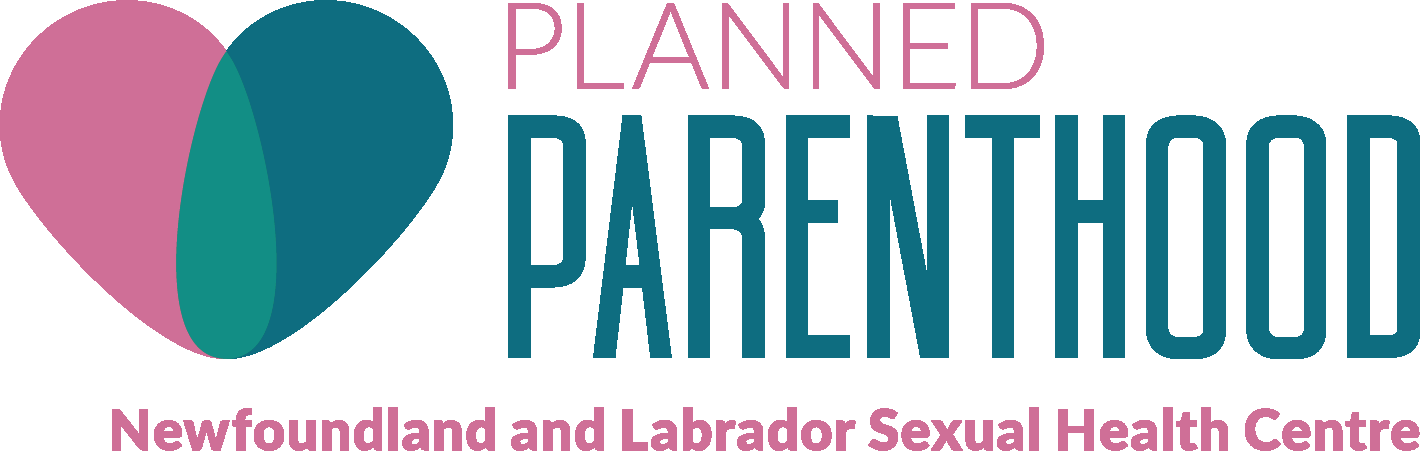 Stages of Labour 